     U.S. INTERNATIONAL CHRISTIAN ACADEMY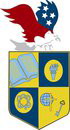 is an independent, international autonomous global high school institutionServing students since 2001Owned and Operated by Teachers25 years of experience in Teaching and Administrationwww.USICAhs.orgadmin@USICAhs.org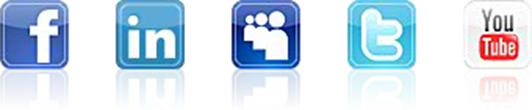 BOOKS LISTMATH BOOKSAlgebra Concepts and Applications 1000TEXT BOOK: Glencoe McGraw Hill Algebra Concepts and ApplicationsGlencoe Algebra: Concepts and Applications, Volume 2, Student Edition [Hardcover] McGraw-Hill (Author)ISBN-10: 0078607752 | ISBN-13: 978-0078607752Advanced Mathematical Concepts 1001TEST BOOK: Advanced Mathematical Concepts: Pre-calculus with ApplicationsStudent Edition [Hardcover] McGraw-Hill (Author)ISBN-10: 0078608619 | ISBN-13: 978-007860861Geometry 1002TEXT BOOK: Glencoe Geometry, Student Edition [Hardcover] McGraw-Hill (Author)ISBN-10: 0078651069 | ISBN-13: 978-0078651069 Algebra I 1003TEXT BOOK: Algebra 1, Student Edition [Hardcover] Glencoe McGraw-Hill (Author)ISBN-10: 0078884802 | ISBN-13: 978-0078884801Business Math 1004TEXT BOOK: E-Z Business Math Paperback– August 1, 2009 by Calvin Goozner (Author), Thomas P. Walsh Ph.D.(Author)ISBN-13: 978-0764142598 / ISBN-10: 0764142593SCIENCE BOOKSPhysical Science 2000TEXT BOOK: PHYSICAL SCIENCE: CONCEPTS IN ACTION, WITH EARTH AND SPACE SCIENCE STUDENT EDITION 2004 [Hardcover] PRENTICE HALL (Author)ISBN-10: 0131663089 | ISBN-13: 978-0131663084Earth Science 2001TEXT BOOK: Earth Science (Prentice Hall Science Explorer) [Hardcover] PRENTICE HALL (Author)ISBN-10: 0130626449 | ISBN-13: 978-0130626448Biology 2002TEXT BOOK: Biology [Hardcover] by Kenneth R. Miller and Joseph Levine (Authors)ISBN-10: 013036701 X | ISBN-13: 978-0130367013Chemistry 2003TEXT BOOK: CHEMISTRY REVISED 5 EDITION STUDENT EDITION 2002 C [Hardcover] ADDISON WESLEY PRENTICE HALL (Author)ISBN-10: 0130543845 | ISBN-13: 978-0130543844SOCIAL STUDIES BOOKSWORLD GEOGRAPHY 3000TEXT BOOK: World Geography Today: SE WLD GEOG TODAY 2005 2005 [Hardcover] RINEHART AND WINSTON HOLT (Author)ISBN-10: 0030646820 | ISBN-13: 978-0030646829AMERICAN GOVERNMENT 3001TEXT BOOK: Holt American Government: Student Edition Grades 9-12 2003 [Hardcover] RINEHART AND WINSTON HOLT (Author)ISBN-10: 0030646863 | ISBN-13: 978-0030646867AMERICAN HISTORY 3002TEXT BOOK: Prentice Hall America: Pathways to the Present, Modern American History Hardcover– January 1, 2003 by Allan M. Winkler Andrew Cayt Linda Reed(Author)ISBN-10: 0131815474PSYCHOLOGY HUMAN DEVELOPMENT 3003TEXT BOOK: Human Development [Paperback] by James Wilfrid Vander Zanden, (Author), Thomas L. Crandell (Author), and Corinne Haines Crandell (Author)ISBN-10: 0073194867 / ISBN-13: 978-0073194868ENGLISH BOOKSENGLISH COMPOSITION & LITERATURE 4000ENGLISH COMPOSITION & LITERATURE 4000Holt Literature and Language Arts California: Student Edition Grade 12 2003 (Holt Lit & Lang Arts 2003) [Hardcover] RINEHART AND WINSTON HOLT (AuthorISBN-10: 0030564980 | ISBN-13: 978-0030564987WORLD LITERATURE 4001TEXT BOOK: Prentice Hall Literature World Masterpieces [Hardcover] 4TH EDITIONPrentice Hall (Autor) 1996ISBN-10: 0134146247 | ISBN-13: 978-0134146249ENGLISH WRINTING AND GRAMMAR 4002TEXT BOOK: WRITING AND GRAMMAR STUDENT EDITION GRADE 9 TEXTBOOK 2008C [Hardcover] PRENTICE HALL (Author)ISBN-10: 0132009633 | ISBN-13: 978-0132009638LITERATURE 4003TEXT BOOK: PRENTICE HALL LITERATURE TIMELESS VOICES TIMLESS THEMES STUDENT EDITION GRADE 11 REVISED 7TH EDITION 2005C [Hardcover] PRENTICE HALL ISBN-10: 0131804367 | ISBN-13: 978-0131804364HEALTH BOOKHEALTH SKILLS FOR WELLNESS 5001TEXT BOOK: HEALTH SKILLS FOR WELLNESS THIRD EDITION STUDENT EDITION HARDCOVER 2001C [Hardcover] PRENTICE HALL (Author)ISBN-10: 0130521264 | ISBN-13: 978-0130521262ELECTIVES BOOKSHEALTH 8000 ELECTIVE  TEXT BOOK: Holt Health Hardcover– January 1, 1999 by Greenberg(Author)ISBN-10: 0030511232 / ISBN-13: 978-0030511233ECONOMICS 8001 ELECTIVETEXT BOOK: Holt Economics: Student Edition Grades 9-12 2003 [Hardcover] by Robert L. Pennington (Author)ISBN-10: 0030646847 | ISBN-13: 978-0030646843WORLD HISTORY 8002 ELECTIVETEXT BOOK: World History: Continuity and Change Rev Ed 99 Hardcover– December 1, 1997 by Hanes(Author)ISBN-10: 0030524520 / ISBN-13: 978-0030524523LIFE SCIENCE 8003 ELECTIVETEXT BOOK:  Life Science (Prentice Hall Science Explorer) Hardcover– January 1, 2002by Ph.D. Michael J. Padilla, Ph.D. Ioannis Miaoulis and, Ph.D. Martha Cyr (Authors)ISBN-10: 0130626430 /  ISBN-13: 978-0130626431HISTORY AMERICAN NATION 8004 ELECTIVETEXT BOOK: Holt American Nation: Student Edition Grades 9-12 2003 [Hardcover] byRINEHART AND WINSTON HOLT (Author)ISBN-10: 0030646812 | ISBN-13: 978-0030646812FOREING LANGUAGES SPANISH BOOKSSPANISH GRAMMAR 7000TEXT BOOK: Gramatica Espanola: Analisis y Practica [Paperback] by Larry D. King (Author) and(Author), Margarita Suñer (Author)ISBN-10: 0072818875 | ISBN-13: 978-0072818871SPANISH LITERATURE 7001TEXT BOOK: "Abriendo Puertas: Antologia De Literatura En Espanol, Tomo I"[Hardcover]  Wayne S. Bowen and Bonnie Tucker Bowen (Author)ISBN-10: 0618272607 | ISBN-13: 978-0618272600LITERATURE 7001TEXT BOOK: "Abriendo Puertas: Antologia De Literatura En Espanol, Tomo II "[Hardcover] Wayne S. Bowen and Bonnie Tucker Bowen (Author)ISBN-10: 0618272607 | ISBN-13: 978-0618272600RELIGION BOOKRELIGION 6000TEXT BOOK: Living Religions (5th Edition) [Paperback] Mary Pat Fisher (Author)ISBN-10: 0130992283 | ISBN-13: 978-0130992284RELIGION 6001TEXT BOOK: Effective Bible Teaching (2nd Edition)     Paperback– September 1, 2012by James C. Wilhoit and Leland Ryken (Authors)ISBN-13: 978-0801048609ISBN-10: 0801048605RELIGION 6001TEXT BOOK: Effective Bible Teaching (2nd Edition)Paperback– September 1, 2012by James C. Wilhoit and Leland Ryken (Authors)ISBN-13: 978-0801048609ISBN-10: 0801048605 RELIGION 6002TEXT BOOK: Effective Bible Teaching (2nd Edition)Paperback– September 1, 2012by James C. Wilhoit and Leland Ryken (Authors)ISBN-13: 978-0801048609ISBN-10: 0801048605 THE BIBLEFINE ARTArt 9000TEXT BOOK: Art of the Western World: From Ancient Greece to Post Modernism Paperback– December 15, 1991ISBN-ISBN-10: 0671747282 - ISBN-13: 978-0671747282LINKSBOOKShttp://usicahs.homestead.com/Donations.html?_=1411690115343BOOKSTOREhttp://usica02.wix.com/usicabookstore#CURRICULUMhttp://usicahs.homestead.com/Curriculum.htmlBOOK RENTAL/BOOK LOAN APPLICATIONShttp://usicahs.homestead.com/College-Orientation.htmlHOMEPAGEwww.usicahs.org